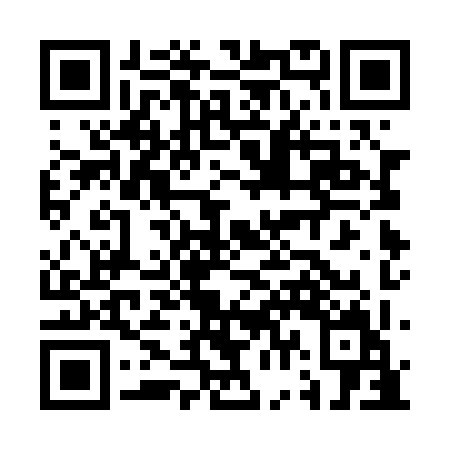 Ramadan times for Harrisburg, Ontario, CanadaMon 11 Mar 2024 - Wed 10 Apr 2024High Latitude Method: Angle Based RulePrayer Calculation Method: Islamic Society of North AmericaAsar Calculation Method: HanafiPrayer times provided by https://www.salahtimes.comDateDayFajrSuhurSunriseDhuhrAsrIftarMaghribIsha11Mon6:216:217:391:315:357:237:238:4112Tue6:196:197:371:305:367:247:248:4213Wed6:176:177:361:305:377:257:258:4414Thu6:166:167:341:305:387:277:278:4515Fri6:146:147:321:305:397:287:288:4616Sat6:126:127:301:295:407:297:298:4717Sun6:106:107:281:295:417:307:308:4918Mon6:086:087:271:295:427:317:318:5019Tue6:066:067:251:285:437:337:338:5120Wed6:046:047:231:285:447:347:348:5321Thu6:036:037:211:285:457:357:358:5422Fri6:016:017:201:285:467:367:368:5523Sat5:595:597:181:275:477:377:378:5724Sun5:575:577:161:275:487:397:398:5825Mon5:555:557:141:275:487:407:408:5926Tue5:535:537:121:265:497:417:419:0127Wed5:515:517:111:265:507:427:429:0228Thu5:495:497:091:265:517:437:439:0329Fri5:475:477:071:255:527:447:449:0530Sat5:455:457:051:255:537:467:469:0631Sun5:435:437:041:255:537:477:479:071Mon5:415:417:021:255:547:487:489:092Tue5:395:397:001:245:557:497:499:103Wed5:375:376:581:245:567:507:509:114Thu5:355:356:561:245:577:527:529:135Fri5:335:336:551:235:577:537:539:146Sat5:315:316:531:235:587:547:549:167Sun5:295:296:511:235:597:557:559:178Mon5:275:276:501:236:007:567:569:199Tue5:255:256:481:226:017:577:579:2010Wed5:235:236:461:226:017:597:599:21